                   Уважаемые родители!Очень важно контролировать общение детей в интернете, так как смартфоны для детей и подростков – это ключевой инструмент социальной жизни.се́кстинг - пересылка сообщений сексуального характера с помощью любого цифрового устройства    груминг-формирование доверительных отношений с ребенком с целью его сексуальной эксплуатации/сексуального насилия.Что должно насторожить или как понять, что ваш ребенок подвержен грумингу? ➢ Ваш ребенок кажется встревоженным, плаксивым, угрюмым. У него случаются сильные перепады настроения; ➢ Он злится или ведет себя слишком возбужденно; ➢ Он отказывается ходить в школу; ➢ Что-то изменилось в его дружеских отношениях, он больше не упоминает каких-то друзей; ➢ Изменилось то, как он ест и спит; ➢ Он скрывает, чем занимается в сети, больше чем обычно. Он не пользуется телефоном или компьютером, когда в комнате есть другие люди; ➢ Он проводит больше времени онлайн. Как защитить ребенка в социальных сетях? • Приучите его сразу сообщать вам, если его что-то смущает. Активно приучайте его к открытости и проговариванию. • Используйте настройки безопасности. Они не спасут от всего на свете, но они помогают. Изучите, как работают настройки безопасности в социальной сети, которой пользуется ваш ребенок, и научите его, как делать записи и публикации приватными или открытыми. Закройте его аккаунты в социальных сетях, чтобы фотографии и посты могли видеть только люди, которых он добавляет в друзья. Регулярно проверяйте настройки безопасности. • Когда ребенок подрастет, научите его блокировать непонятных и неприятных пользователей и «жаловаться» на них. • Если у ребенка есть аккаунт в социальных сетях, у родителей должен быть к нему доступ, чтобы корректно следить за публикациями и комментариями. Хорошо бы быть подписанным на его страничку, чтобы следить за тем, что попадает в сеть. • Проведите беседу с ребенком, прежде чем он попадет в социальные сети, и предложите ему свои правила, которые вам будут удобны. Некоторые родители настаивают на том, чтобы ребенок показывал им пост до публикации или заходил в социальные сети только с их телефона, чтобы они могли внимательно отслеживать любую его активность. • Поговорите с ребенком о безопасности в сети. Маленькие дети не должны называть свое полное имя, номер школы, домашний или электронный адрес людям, которых они не знают. • Дети должны давать доступ к своим страничкам в социальных сетях исключительно тем людям, которых они знают в реальной жизни. • Приучите своих детей задумываться, прежде чем что-то публиковать. Попросите их представить, смогли бы они сказать это человеку в лицо. Если нет, они не должны говорить это и в виртуальном мире.  • Пусть они сообщают вам о своем положительном и негативном опыте общения в сети. Если они увидели или прочитали что-то неприятное, они должны сразу обратиться к вам, не боясь и не стесняясь. • Вдумчиво и корректно контролируйте, чем занимается ваши дети в сети. Установите ограничения на  гаджетах, чтобы они не могли добраться до неподходящего контента. Откровенный разговор с ребенком об интимной переписке в соцсетях – дело непростое, но нужное. Секстинг в некоторых странах считается детской порнографией, то есть уголовным преступлением. Наказать могут как подростка, который отправляет или получает эротические сообщения, так и родителей, позволяющих и допускающих это. Самая негативная сторона секстинга кроется в том, что подростки, сами того не осознавая, могут спровоцировать педофилов на преступные действия. Кроме того, согласно некоторым исследованиям, к секстингу можно пристраститься как к наркотику. Конституцией Российской Федерации каждому человеку и гражданину гарантируется защита его прав и свобод, в том числе право на половую свободу и половую неприкосновенность. Также, в соответствии с ч.1 ст.38 Конституции Российской Федерации, материнство и детство, семья находятся под защитой государства. Дети (несовершеннолетние) - это лица, не достигшие возраста 18-ти лет. Половая свобода и половая неприкосновенность являются частью гарантированных Конституцией РФ прав и свобод личности.Основными видами преступных посягательств против половой неприкосновенности несовершеннолетних в соответствии с Уголовным кодексом Российской Федерации являются: -изнасилование (ст.131 УК РФ); -насильственные действия сексуального характера (ст.132 УК РФ); -понуждение к действиям сексуального характера (ст.133 УК РФ); - половое сношение и иные действия сексуального характера с лицом, не достигшем шестнадцатилетнего возраста (ст.134 УК РФ); -развратные действия (ст.135 УК РФ).Первое, что родитель  может сделать для безопасности своего ребёнка, – это строить доверительные и позитивные отношения с ним. Слушать (и слышать) ребенка. Дать ребенку право и научить говорить «нет». Интересоваться его мнением. Проводить время вместе с ребёнком, одобрять его деятельность, обнимать. Любить!!!Если у Вас возникли трудности в отношениях с ребёнком, Вы всегда можете получить необходимую консультацию психолога, позвонив     по телефонам:(4725) 32-27-30 - «Центр психолого-педагогической, медицинской и социальной помощи»8-800-2000-122 детский телефон доверияЕсли ребенок своим поведением, внешним видом или состоянием, вызывает у вас мысль, что он может подвергаться жестокому обращению — незамедлительно сообщайте о данном факте!Будьте внимательны к детям!МБОУ «Средняя общеобразовательная школа №11»    2023-2024 учебный годИнтернет безопасность в вопросах  половой неприкосновенности несовершеннолетних«Первая помощь ребенку в случае встречи с «секстингом/грумингом»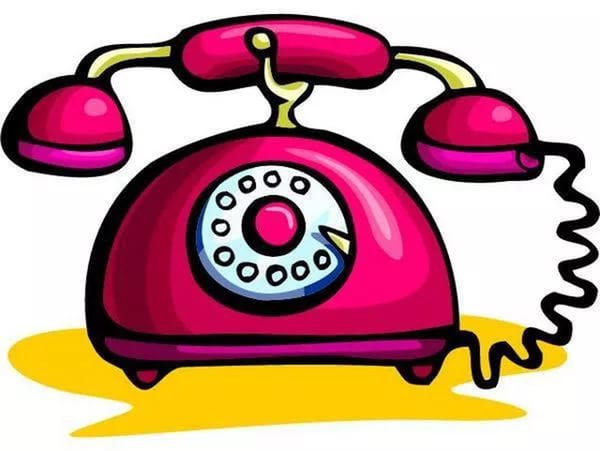 Памятка для родителейНаш адрес:309504, Белгородская область, г. Старый Оскол, Интернациональный, 23Телефон:8(4725) 24-31-40